									Name _______________________									Date _____________ Block _____For each polynomial, state the requested information and sketch the graph. DO NOT USE YOUR CALCULATOR WHEN SKETCHING THE GRAPH!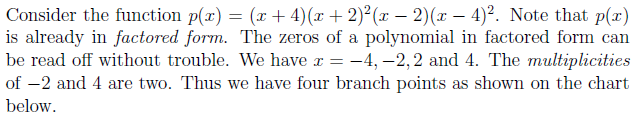 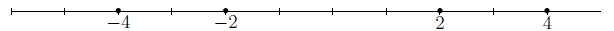 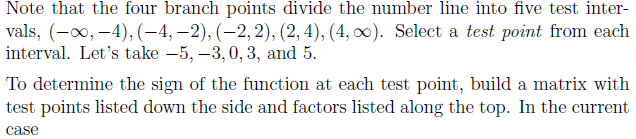 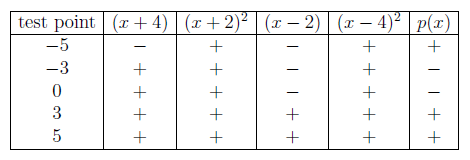 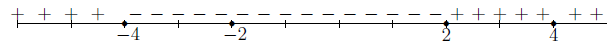 f(x) = x(x2 + 2x)(x2 – 3x – 4) f(x) = x(x2 + 2x)(x2 – 3x – 4) f(x) = x(x2 + 2x)(x2 – 3x – 4) degree:         ___________even or odd:  ___________max turns:     ___________max x-int:      ___________zeros at: __________________tangent at:    ____________terrace at:    __________as x  -: ____________as x  +: ____________Estimate the x-coordinates for:local max(s):  __________local min(s):   __________Sign Change Chart:Sign Change Chart:Sign Change Chart:f(x) = -(x2 – 36)(2x – 5)(x + 6)2f(x) = -(x2 – 36)(2x – 5)(x + 6)2f(x) = -(x2 – 36)(2x – 5)(x + 6)2degree:         ___________even or odd:  ___________max turns:     ___________max x-int:      ___________zeros at: __________________tangent at:    ____________terrace at:    __________as x  -: ____________as x  +: ____________Estimate the x-coordinates for:local max(s):  __________local min(s):   __________Sign Change Chart:Sign Change Chart:Sign Change Chart:f(x) = (x + 2)3(x – 3)2(x2 – 49) f(x) = (x + 2)3(x – 3)2(x2 – 49) f(x) = (x + 2)3(x – 3)2(x2 – 49) degree:         ___________even or odd:  ___________max turns:     ___________max x-int:      ___________zeros at: __________________tangent at:    ____________terrace at:    __________as x  -: ____________as x  +: ____________Estimate the x-coordinates for:local max(s):  __________local min(s):   __________Sign Change Chart:Sign Change Chart:Sign Change Chart:f(x) = (x + 4)4(x + 1)(x – 3)3f(x) = (x + 4)4(x + 1)(x – 3)3f(x) = (x + 4)4(x + 1)(x – 3)3degree:         ___________even or odd:  ___________max turns:     ___________max x-int:      ___________zeros at: __________________tangent at:    ____________terrace at:    __________as x  -: ____________as x  +: ____________Estimate the x-coordinates for:local max(s):  __________local min(s):   __________Sign Change Chart:Sign Change Chart:Sign Change Chart:f(x) = -x2(x + 3)(x – 5)(x2 – 9)2f(x) = -x2(x + 3)(x – 5)(x2 – 9)2f(x) = -x2(x + 3)(x – 5)(x2 – 9)2degree:         ___________even or odd:  ___________max turns:     ___________max x-int:      ___________zeros at: __________________tangent at:    ____________terrace at:    __________as x  -: ____________as x  +: ____________Estimate the x-coordinates for:local max(s):  __________local min(s):   __________Sign Change Chart:Sign Change Chart:Sign Change Chart:f(x) = -x(x3 + 2x2)(x2 + 2x – 15)f(x) = -x(x3 + 2x2)(x2 + 2x – 15)f(x) = -x(x3 + 2x2)(x2 + 2x – 15)degree:         ___________even or odd:  ___________max turns:     ___________max x-int:      ___________zeros at: __________________tangent at:    ____________terrace at:    __________as x  -: ____________as x  +: ____________Estimate the x-coordinates for:local max(s):  __________local min(s):   __________Sign Change Chart:Sign Change Chart:Sign Change Chart:f(x) = (x2 – 4)(2x – 1)(x + 5)2 f(x) = (x2 – 4)(2x – 1)(x + 5)2 f(x) = (x2 – 4)(2x – 1)(x + 5)2 degree:         ___________even or odd:  ___________max turns:     ___________max x-int:      ___________zeros at: __________________tangent at:    ____________terrace at:    __________as x  -: ____________as x  +: ____________Estimate the x-coordinates for:local max(s):  __________local min(s):   __________Sign Change Chart:Sign Change Chart:Sign Change Chart:f(x) = (x + 1)3(x + 4)2(x2 – 25)f(x) = (x + 1)3(x + 4)2(x2 – 25)f(x) = (x + 1)3(x + 4)2(x2 – 25)degree:         ___________even or odd:  ___________max turns:     ___________max x-int:      ___________zeros at: __________________tangent at:    ____________terrace at:    __________as x  -: ____________as x  +: ____________Estimate the x-coordinates for:local max(s):  __________local min(s):   __________Sign Change Chart:Sign Change Chart:Sign Change Chart:f(x) = -(x + 2)4(x + 5)(x – 6)3f(x) = -(x + 2)4(x + 5)(x – 6)3f(x) = -(x + 2)4(x + 5)(x – 6)3degree:         ___________even or odd:  ___________max turns:     ___________max x-int:      ___________zeros at: __________________tangent at:    ____________terrace at:    __________as x  -: ____________as x  +: ____________Estimate the x-coordinates for:local max(s):  __________local min(s):   __________Sign Change Chart:Sign Change Chart:Sign Change Chart:f(x) = x3(x - 1)(x – 5)(x2 – 16)2f(x) = x3(x - 1)(x – 5)(x2 – 16)2f(x) = x3(x - 1)(x – 5)(x2 – 16)2degree:         ___________even or odd:  ___________max turns:     ___________max x-int:      ___________zeros at: __________________tangent at:    ____________terrace at:    __________as x  -: ____________as x  +: ____________Estimate the x-coordinates for:local max(s):  __________local min(s):   __________Sign Change Chart:Sign Change Chart:Sign Change Chart: